Exercice1 :La salle d’informatique de votre établissement scolaire est équipée d’un Réseau informatique dont l’équipement matériel est constitué de quelques ordinateurs de type « PC » reliés à un HUB à 16 ports ;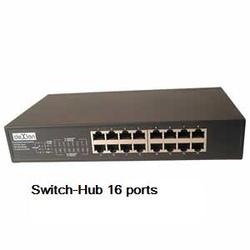 Quelle est la topologie de ce réseau ?Est-il possible de connecter un ordinateur situé dans le bâtiment administratif à ce réseau, sachant que la distance séparant l’administration de la salle d’informatique est de 250 m ? justifier votre réponse.Proposez une solution permettant de réaliser cette connexion ?Exercice2:On veut réaliser un réseau quels sont les matériels nécessaires si on a:Exercice3:On veut réaliser un câble torsadé croisé :Donnez les matériels nécessaires pour faire cela ?Donner le schéma de la norme à suivre pour le réaliser ?Ecrivez les étapes à suivre pour le réaliser ?Cas 1Cas 2Deux OrdinateursQuatre Ordinateurs